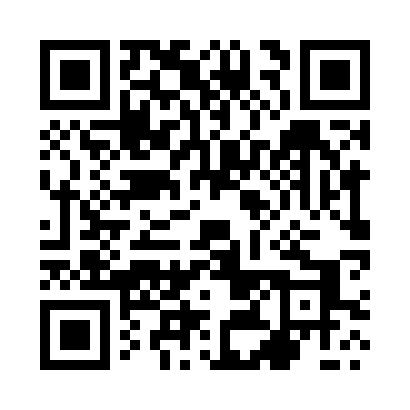 Prayer times for Wygnanki, PolandMon 1 Apr 2024 - Tue 30 Apr 2024High Latitude Method: Angle Based RulePrayer Calculation Method: Muslim World LeagueAsar Calculation Method: HanafiPrayer times provided by https://www.salahtimes.comDateDayFajrSunriseDhuhrAsrMaghribIsha1Mon4:016:0212:324:597:038:562Tue3:596:0012:325:007:058:583Wed3:565:5812:315:017:069:014Thu3:535:5512:315:037:089:035Fri3:505:5312:315:047:109:056Sat3:475:5112:315:057:119:087Sun3:445:4812:305:067:139:108Mon3:415:4612:305:077:159:139Tue3:385:4412:305:097:179:1510Wed3:345:4212:295:107:189:1711Thu3:315:3912:295:117:209:2012Fri3:285:3712:295:127:229:2213Sat3:255:3512:295:137:239:2514Sun3:225:3312:285:157:259:2815Mon3:195:3112:285:167:279:3016Tue3:155:2812:285:177:299:3317Wed3:125:2612:285:187:309:3618Thu3:095:2412:285:197:329:3819Fri3:065:2212:275:207:349:4120Sat3:025:2012:275:217:359:4421Sun2:595:1812:275:237:379:4722Mon2:555:1612:275:247:399:4923Tue2:525:1312:275:257:419:5224Wed2:495:1112:265:267:429:5525Thu2:455:0912:265:277:449:5826Fri2:415:0712:265:287:4610:0127Sat2:385:0512:265:297:4710:0428Sun2:345:0312:265:307:4910:0729Mon2:305:0112:265:317:5110:1130Tue2:274:5912:255:327:5310:14